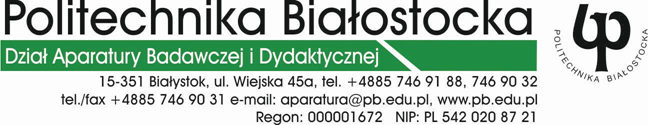 Białystok,    10 października 2017r.	Protokół z wyboru najkorzystniejszej ofertyDotyczy sprawy: DO-140.362/236/17Data ogłoszenia na stronie http://bip.pb.edu.pl: 05.10.2017r.Treść ogłoszenia: Dostawa oprogramowania do projektowania i modelowania wymiany ciepła                                w pionowych gruntowych wymiennikach ciepła – 1 licencjaTermin składania ofert: 10.10.2017r.W w/w terminie wpłynęły: nie wpłynęła żadna oferta                                                                                                 …………………………………..                                                                                              zatwierdził                                                    Białystok,    10 października 2017r.